WALT retell a story using time phrasesChoose a time phrase to write under each picture. Then have a go at retelling the story of ‘Grace and family’ using the time phrases.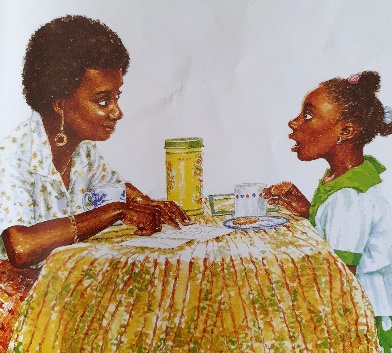 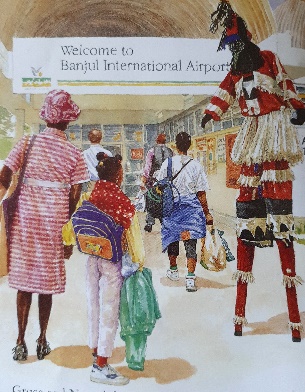 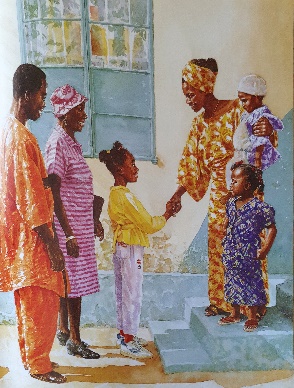 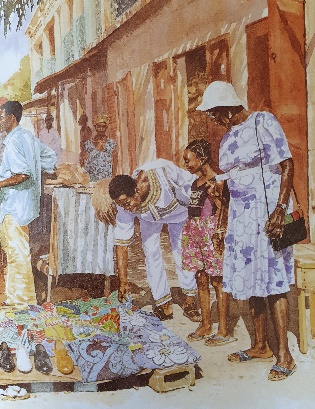 _________________________                    ________________________            _______________________             _______________________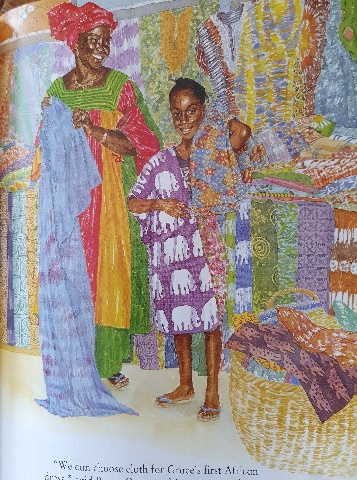 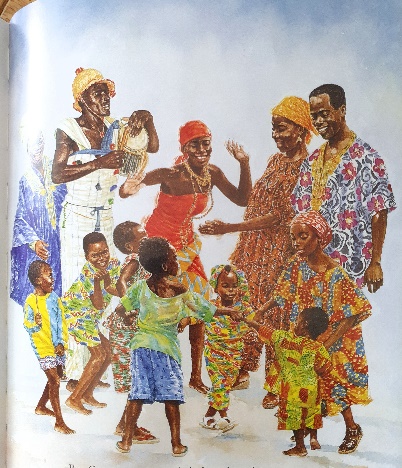 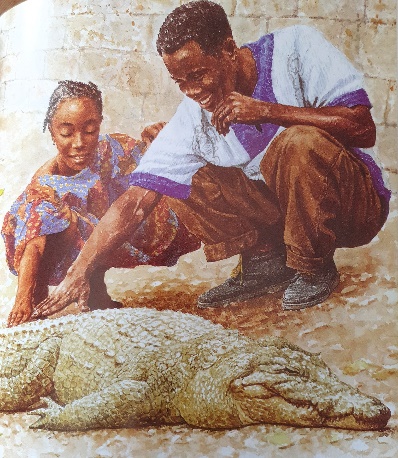 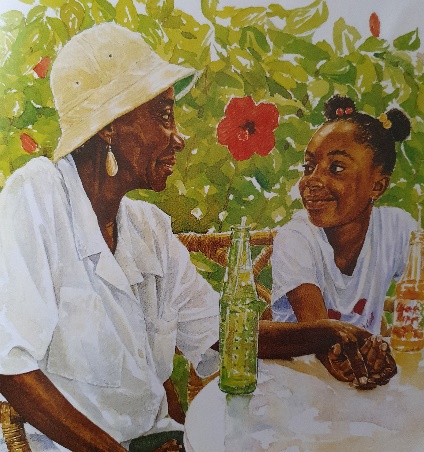 _______________________                _________________________             _________________________            ________________________On the last morningNext dayOn a very cold, grey daySoonFirstFinallyAfter thatThen